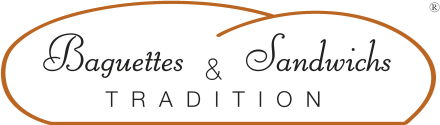 Sandwich London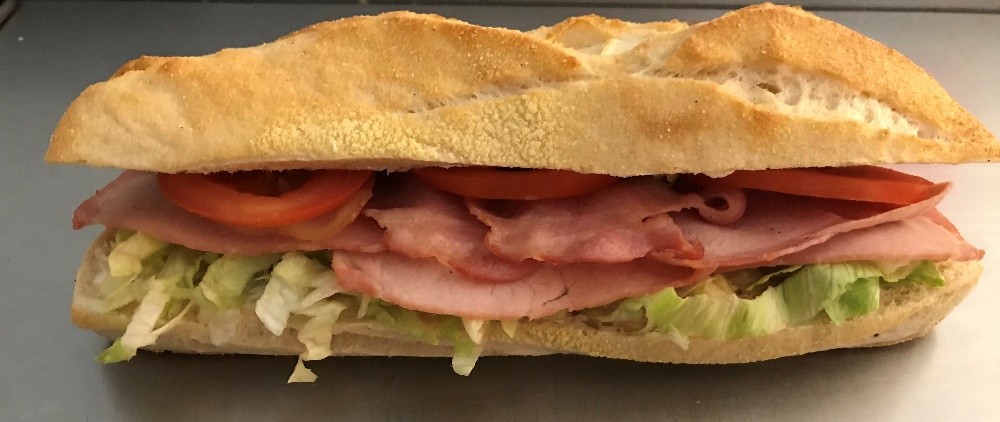 *Variante : Possibilité de mettre des oignons frits et/ou cheddarCout de revient* : 1,16 €Prix de vente suggéré* : 4,10 €*Les quantités, le cout de revient et le prix de vente sont établis avec les produits de nos fournisseurs.INGREDIENTSQUANTITE*UNITESPain classique 1DéjeunettePhiladelphia30GrammesSalade Iceberg 25GrammesBacon 55GrammesTomate3TranchesSauce barbecue1FiletPREPARATIONCouper la déjeunette en deuxEtaler le Philadelphia sur les deux faces de la déjeunetteDéposer la saladeDisposer les tranches de tomateMettre les tranches de BaconVerser de la sauce barbecue sur le bacon